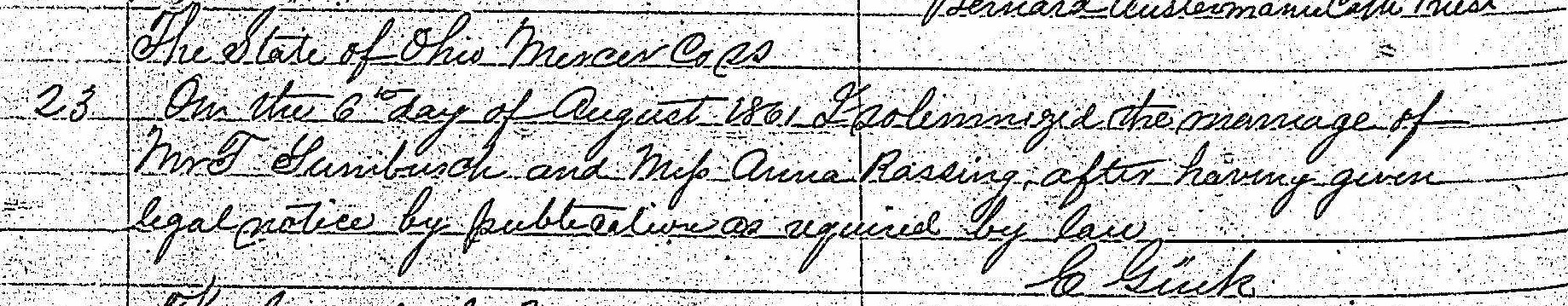 Marriage Record Theodor Tumbusch and Anna RasingSource:FamilySearch.orgOhio, County Marriages, 1789-1994Mercer CountyMarriage Records 1862-1870   vol EImage 20/55